UNIVERSIDADE DE LISBOAFACULDADE DE BELAS-ARTES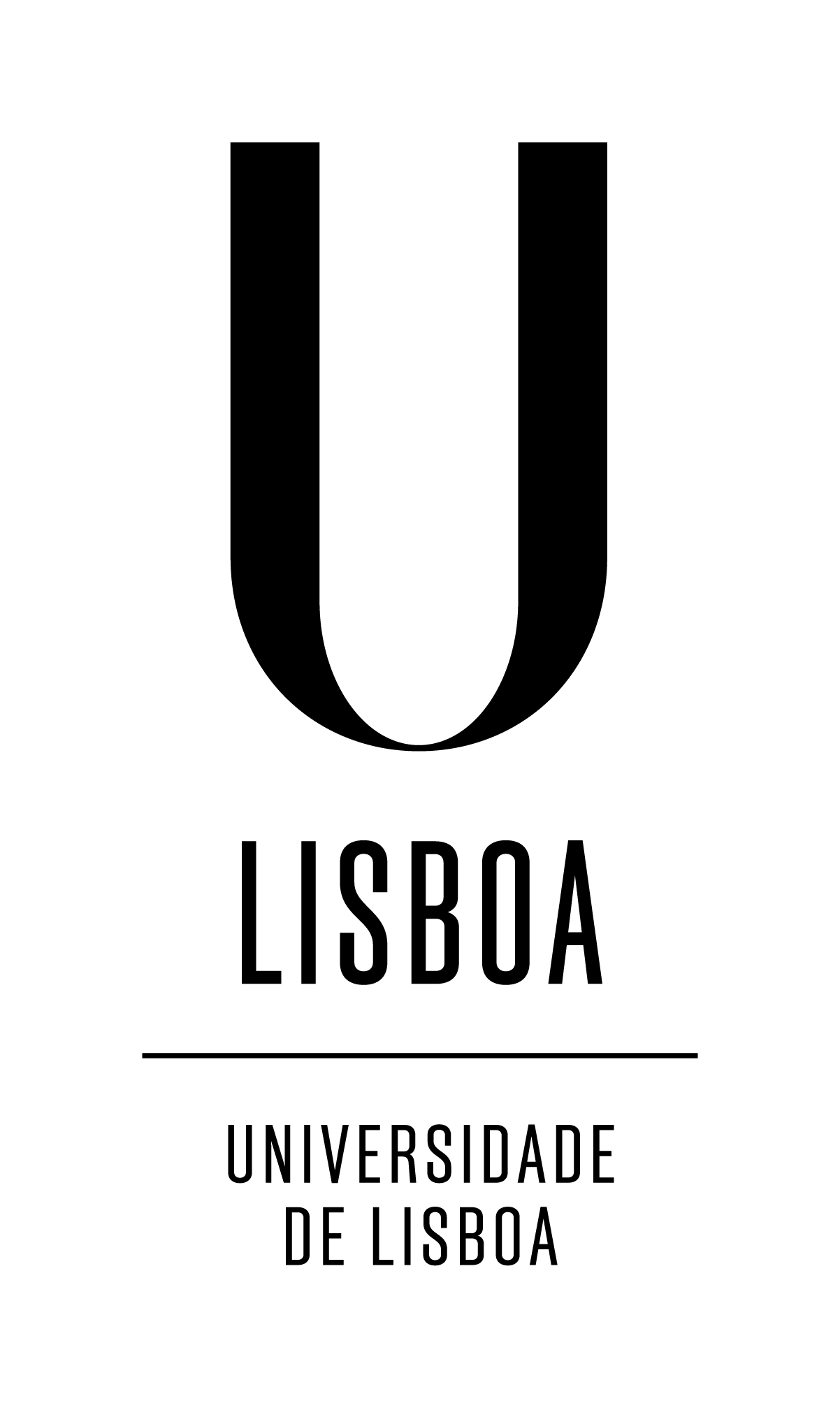 TÍTULO PRINCIPAL(garamond, 18pts, Bold, Caixa Alta)Sub-título (garamond, 16pts, Bold)Nome completo do estudante (garamond, 14pts, Regular)Dissertação / Trabalho de Projeto (escolher a modalidade de trabalho aplicável) (garamond, 12pts, Regular)Mestrado em XXXXXXXX (garamond, 12pts, Regular)Especialização em (apenas aplicável nos Mestrados em Anatomia Artística, Arte Multimédia, Design de Equipamento e Escultura) (garamond, 12pts, Regular)Dissertação / Trabalho de Projeto (escolher a opção aplicável) orientada(o) pelo Prof(a). Doutor(a) XXXXXX (garamond, 12pts, Regular) e pelo Prof(a). Doutor(a) XXXXXX (caso exista co-orientador)ANO (garamond, 12pts, Regular)
DECLARAÇÃO DE AUTORIAEu [nome completo], declaro que a presente dissertação / trabalho de projeto de mestrado intitulada “[título do trabalho final]”, é o resultado da minha investigação pessoal e independente. O conteúdo é original e todas as fontes consultadas estão devidamente mencionadas na bibliografia ou outras listagens de fontes documentais, tal como todas as citações diretas ou indiretas têm devida indicação ao longo do trabalho segundo as normas académicas.O Candidato[assinatura]Lisboa, [data]RESUMOXXXXXXXXX (no mínimo 300 palavras)Palavras-Chave:XXXX; XXXX (até 5 palavras-chave)ABSTRACTXXXXXXXXXKeywords:XXXX; XXXX